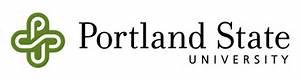 JOB HAZARD ANALYSIS                         CampuswideUsing a Step Stool (self-supporting, foldable, portable ladder, 32” or less to top step)JOB HAZARD ANALYSIS                         CampuswideUsing a Step Stool (self-supporting, foldable, portable ladder, 32” or less to top step)JOB HAZARD ANALYSIS                         CampuswideUsing a Step Stool (self-supporting, foldable, portable ladder, 32” or less to top step)TaskHazardsControlsChoosing the correct height step stool/ladder for the task.Strains, sprains.FallingChoose a step stool/ladder that allows you to safely reach the materials and area you are trying to access. Ensure you are not reaching excessively overhead with your shoulders and/or elbows.Unfolding and folding up a step stool.Pinch points.Watch for pinch points.Inspecting the step stool for obvious damage or loose mechanisms prior to use, including: Missing steps, bolts, cleats, screws, and loose components.Grease, dirt or other contaminants that could cause slips or falls.FallingInspect step stool prior to use and remove from service if step stool does not pass inspection.Setting up the step stool. FallingEnsure the step stool is placed on even and stable ground prior to use. Ensure the step stool is positioned so that you do not arch, bend, or twist your back.Ensure the step stool is completely open. Ensure locking mechanisms are in place and properly working. If the stool has a handle, ensure it is against a stable surface so it does not fall over. Allow sufficient room to step off the step stool, keeping the area at bottom of step stool free of tools and materials.Required Training: Included in ladder safety training.Required Personal Protective Equipment (PPE): NoneRequired Personal Protective Equipment (PPE): NoneOther Information:Contributors:Created:Karen Barnack, Environmental Health & Safety, Facilities & Construction Safety Committee11/9/2021, Reviewed and updated 2/7/2022Karen Barnack, Environmental Health & Safety, Facilities & Construction Safety Committee11/9/2021, Reviewed and updated 2/7/2022Karen Barnack, Environmental Health & Safety, Facilities & Construction Safety Committee11/9/2021, Reviewed and updated 2/7/2022